В рамках социальной акции «Помощь Ветерану», группа «Поиск» школьного музея краеведения посетила Долгову Н.И., вдову участника Великой Отечественной войны Долгова С.И.  Учащиеся,  под руководством  Чернышевой Л.П.,  поздравили от школы Долгову Н.И. с  наступающим праздником  Днем Победы и помогли ей навести порядок на ее приусадебном участке.  Позже, за чашкой чая, Долгова Н.И. рассказала ребятам о суровости военных лет и своих заслуженных наградах. 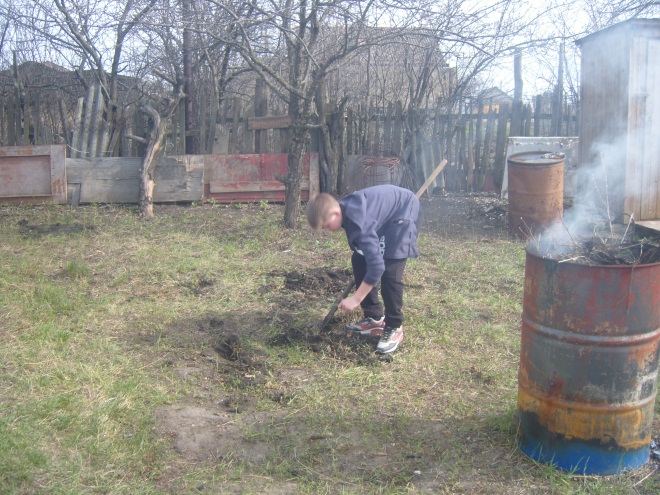 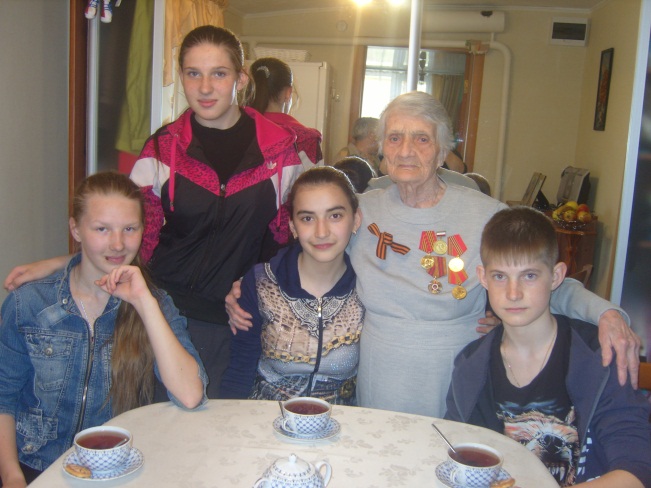 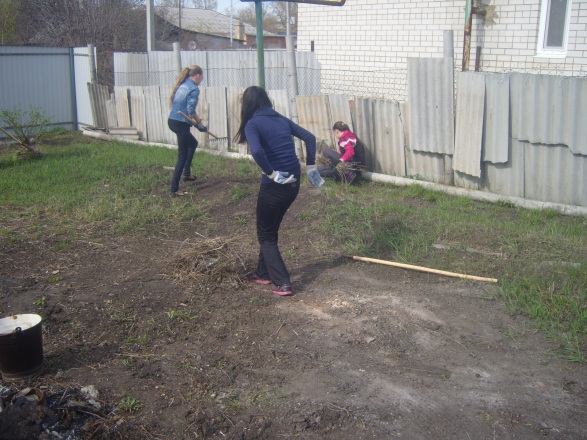 